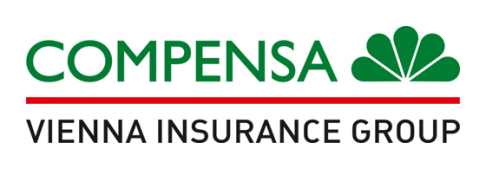 Oświadczam, że przed zawarciem umowy ubezpieczenia oraz wyrażeniem przeze mnie zgody na finansowanie kosztu składki ubezpieczenia otrzymałem/am Ogólne warunkami ubezpieczenia następstw nieszczęśliwych wypadków II (1111) zatwierdzonych przez Zarząd Compensa Towarzystwo Ubezpieczeń S.A. Vienna Insurance Group uchwałą nr 9/03/2018
z dnia 6 marca 2018 roku.Oświadczam, że zapoznałem się z treścią dokumentu "Obowiązek Informacyjny Administratora Danych Osobowych" Compensa Towarzystwo Ubezpieczeń S.A. Vienna Insurance Group, który został mi przedstawiony jako osobie, której dane dotyczą.*Wariant A suma ubezpieczenia 30.000, składka roczna 55 zł   Wariant B suma ubezpieczenia 40.000, składka roczna 79 zł    Wariant C suma ubezpieczenia 100.000, składka roczna 139 złData 16.09.2020r.Oświadczam, że przed zawarciem umowy ubezpieczenia oraz wyrażeniem przeze mnie zgody na finansowanie kosztu składki ubezpieczenia otrzymałem/am Ogólne warunkami ubezpieczenia następstw nieszczęśliwych wypadków II (1111) zatwierdzonych przez Zarząd Compensa Towarzystwo Ubezpieczeń S.A. Vienna Insurance Group uchwałą nr 9/03/2018
z dnia 6 marca 2018 roku.Oświadczam, że zapoznałem się z treścią dokumentu "Obowiązek Informacyjny Administratora Danych Osobowych" Compensa Towarzystwo Ubezpieczeń S.A. Vienna Insurance Group, który został mi przedstawiony jako osobie, której dane dotyczą.*Wariant A suma ubezpieczenia 30.000, składka roczna 55 zł  Wariant B suma ubezpieczenia 40.000, składka roczna 79 zł  Wariant C suma ubezpieczenia 100.000, składka roczna 139 złData 16.09.2020r.Imię i nazwisko Ubezpieczonego-dzieckoKlasaPesel dzieckaWybrany wariant
 (A B lub C)*Podpis rodzica lub opiekuna prawnegoImię i nazwisko Ubezpieczonego-dzieckoKlasaPesel dzieckaWybrany wariant
 (A B lub C)*Podpis rodzica lub opiekuna prawnego